MODELO DE ROTEIRO DO DEMADV 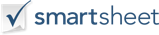 NOME DO PROCESSOVERSÃODATA CRIADAFINALIDADE /ESCOPOATUALIZADO PORDATA DA ATUALIZAÇÃOD E F I N E M E A S U R EA N A L Y Z ED E S I G NV E R I F Y•  •  •  •  •  •  •  •  •  •  •  •  •  •  •  •  •  •  •  •  •  •  •  •  •  •  •  •  •  •  •  •  •  •  •  